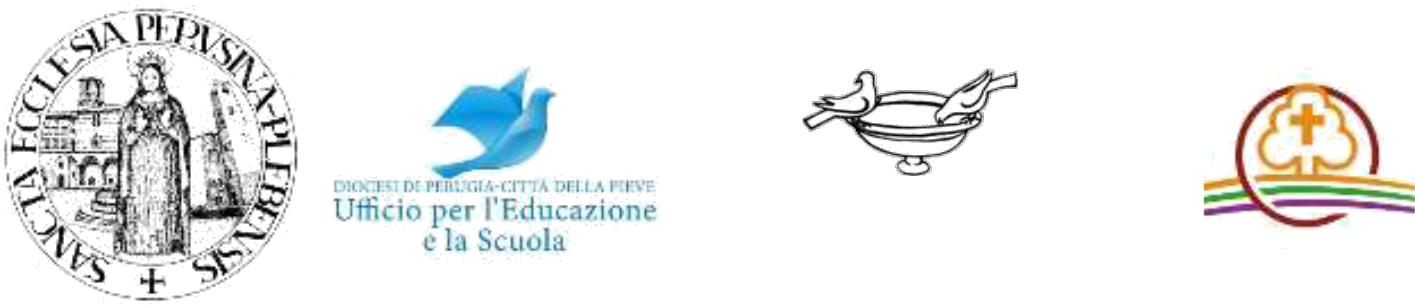 CONCORSO MUSICALE PER CORI SCOLASTICISCHEDA DI ISCRIZIONE* per un numero di componenti superiori a 40 è sufficiente indicare le classi e il numero complessivo dei membri partecipantiIstituto scolastico di appartenenza(Denominazione. Dirigente. Recapiti)Istituto scolastico di appartenenza(Denominazione. Dirigente. Recapiti)Istituto scolastico di appartenenza(Denominazione. Dirigente. Recapiti)Denominazione del coroDenominazione del coroDenominazione del coroPresentazione del coroEsperienze pregresse (concorsi, concerti…)Direttore(Nome e cognome. Recapiti)Brani scelti per il concorsoin ordine di preferenza(Autore, Titolo [durata])allegare alla scheda d’iscrizione gli  spartiti musicali1.2.3.1.2.3.1.2.3.1.2.3.1.2.3.Componenti *Componenti *Componenti *Componenti *Componenti *Componenti *Nome e cognomeNome e cognomeNato/a ilNato/a ilNome e cognomeNato/a il11212222332344245525662677278828 9929101030111131121232131333141434151535161636171737181838191939202040